LISA 3. „Õiged“ ja „valed“ pildid Taskutesse saab paigaldada õigesti ja valesti kinnitatud turvavöö pilte. Rohelise ala taskutesse tuleb asetada „õiged“ pildid ja punase ala taskutesse tuleb asetada „valed“ pildid.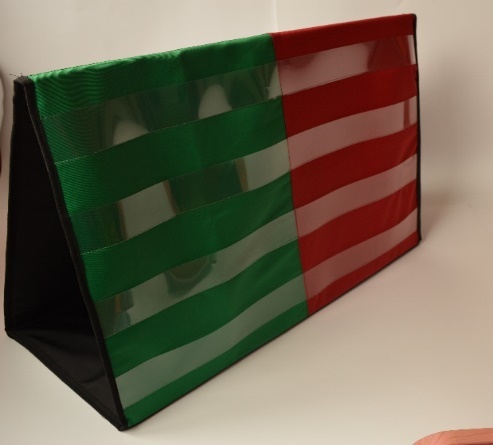 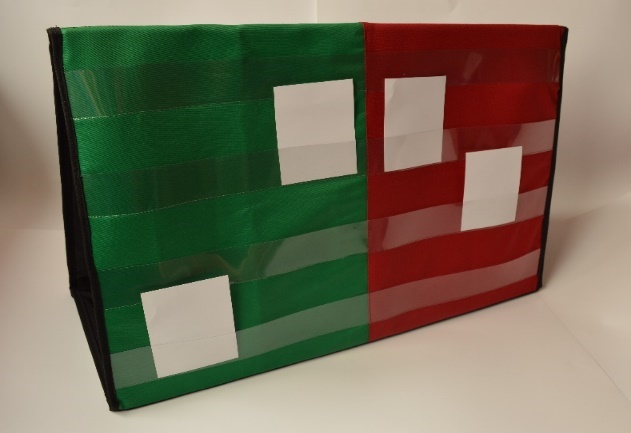 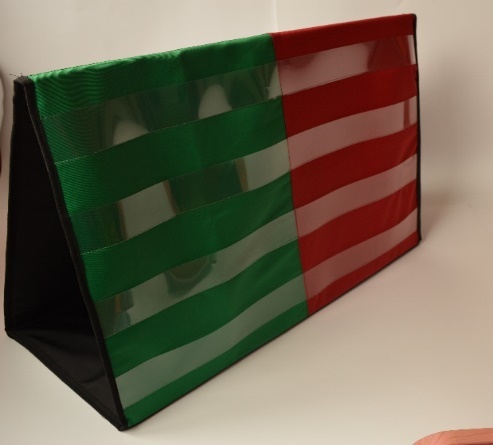 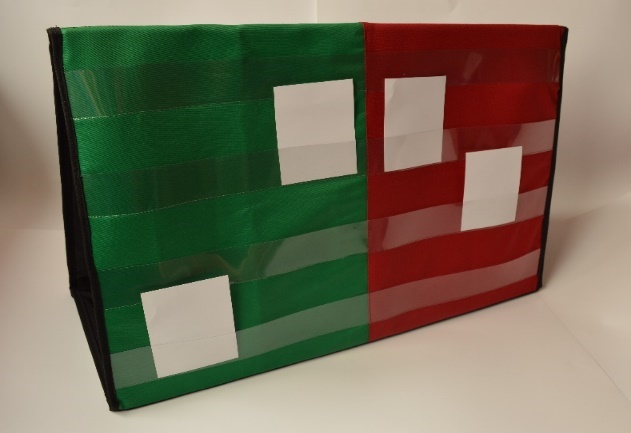 Õigesti kinnitatud turvavööga pildid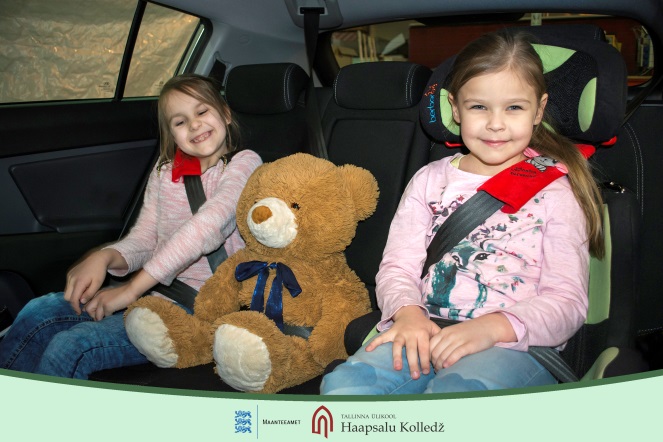 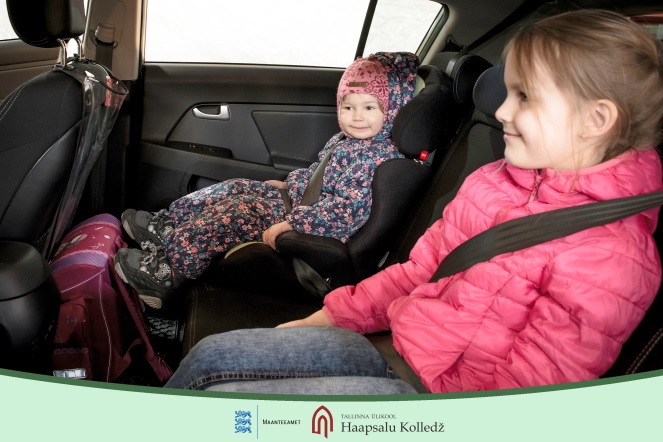 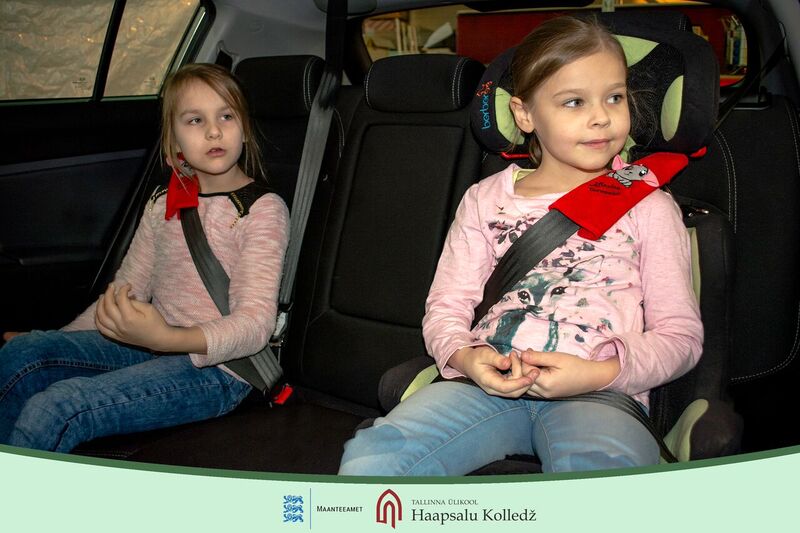 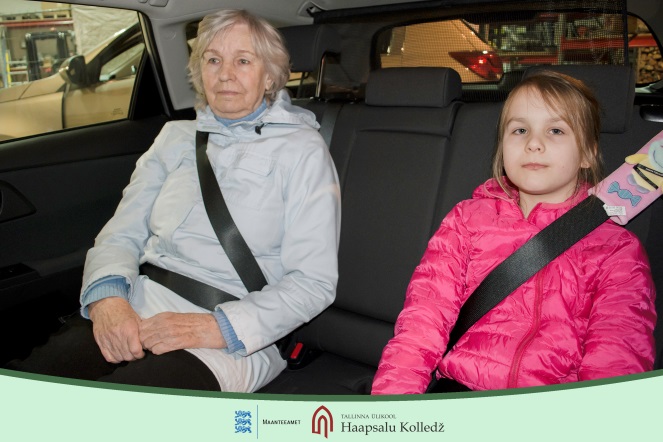 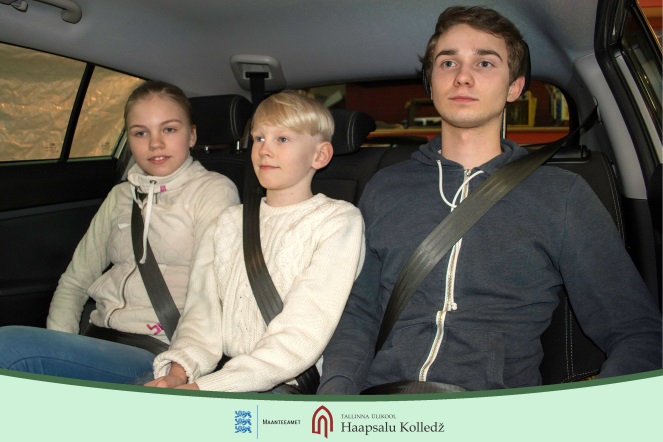 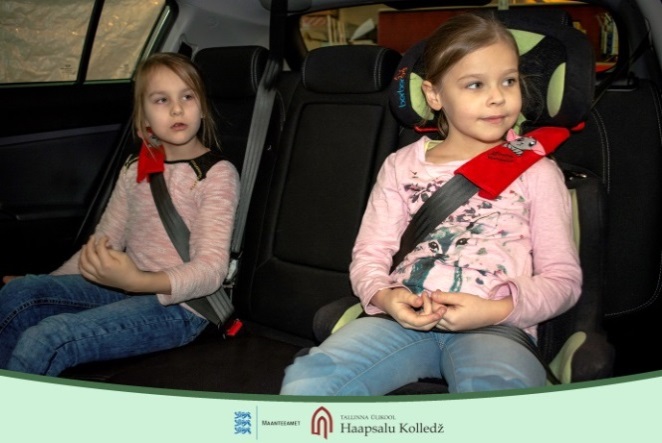 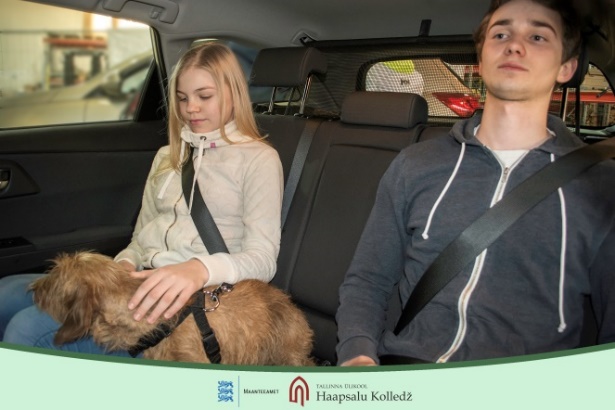 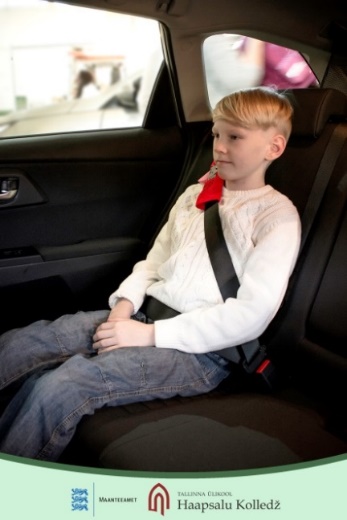 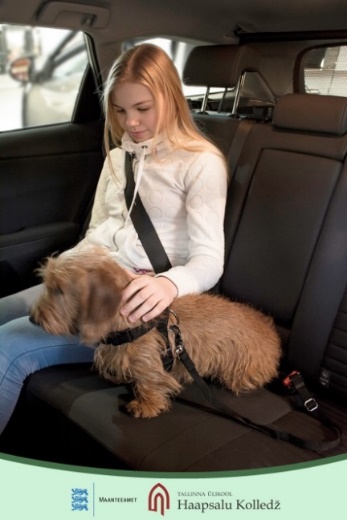 Valesti kinnitatud turvavööga pildid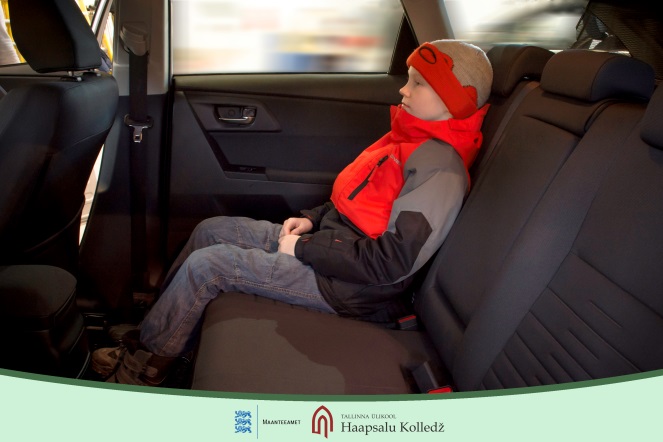 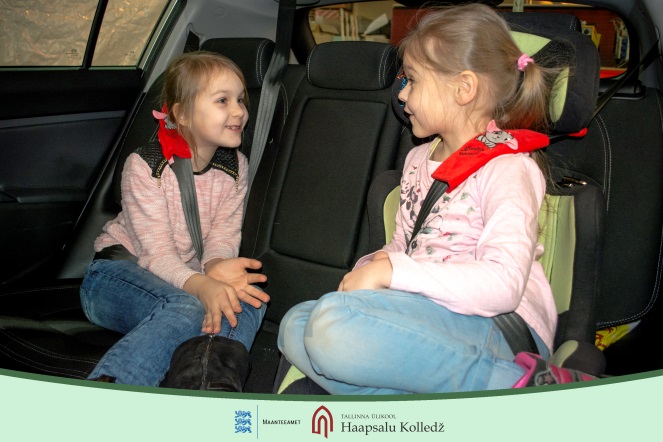 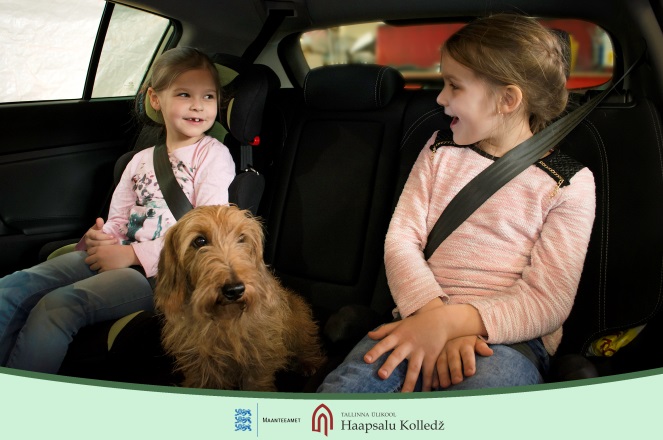 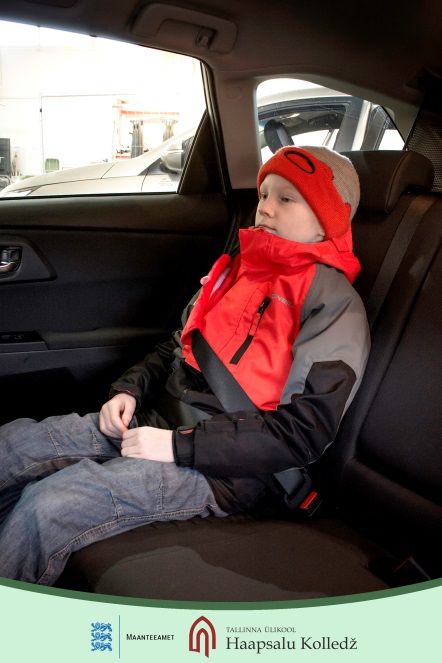 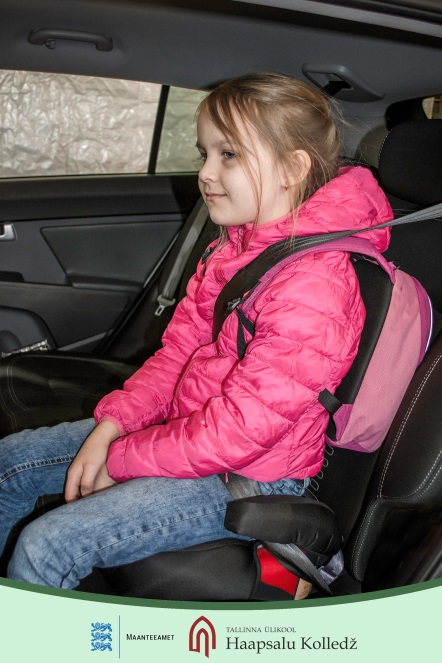 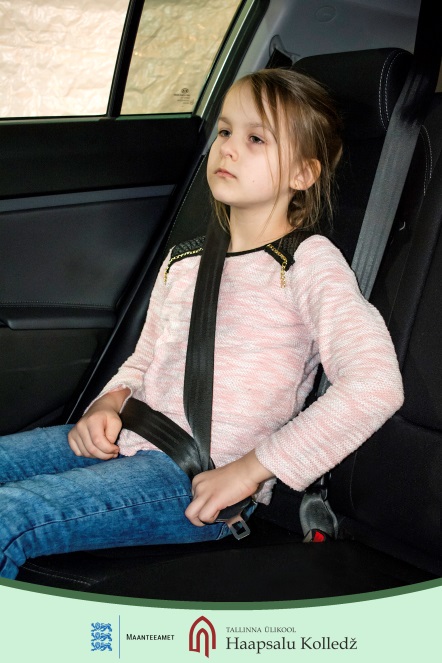 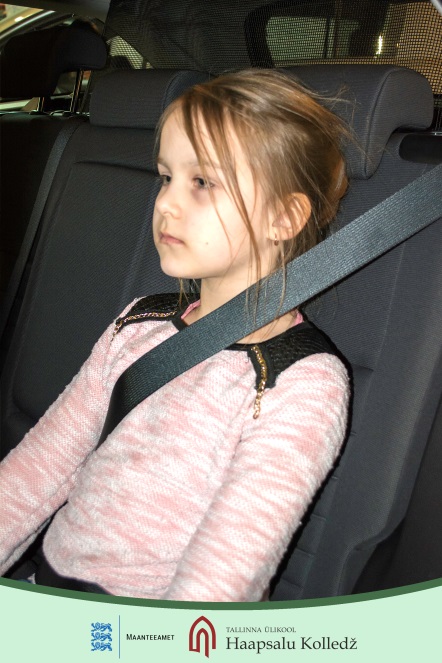 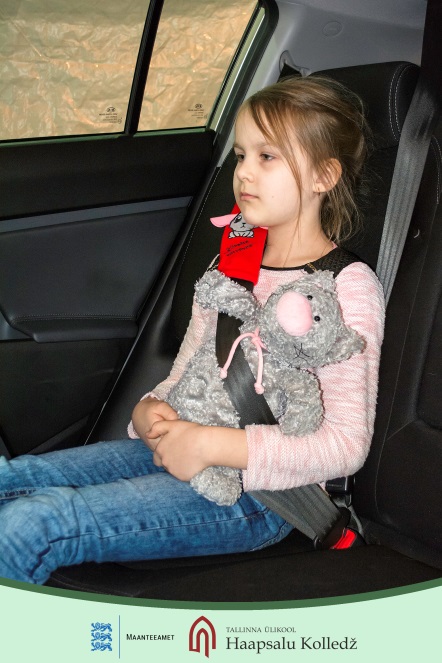 